Завдання для асинхронного формату дистанційного навчанняна 20 травня 2022 року1  клас2 клас3 клас4 класНавчання грамоти/читання/Українська народна казка'' Колосок''.Розрізнення слів -ознак предметів за питаннями який? Яка? Яке?https://www.youtube.com/watch?v=kxJP1JZrpmQhttps://www.youtube.com/watch?v=ZrP5yztzkHohttps://www.youtube.com/watch?v=2cxWVeHaCkohttps://www.youtube.com/watch?v=ixm6PjtVS4A.Навчання грамоти/письмо/Вибіркове списування.Звуковий аналіз слів.https://www.youtube.com/watch?v=VQw1nv3L0MQhttps://www.youtube.com/watch?v=Ejnl2Swx-HcЛогопедіяВиконати логоритмічну вправу ,,Смішарики,,https://m.youtube.com/watch?v=zsmMpEXYqqkМузично-ритмічна вправа з елементами пальчикової гімнастикиhttps://m.youtube.com/watch?v=MybzxPg4c6cУкраїнська моваТема: Повторення знань про речення.Перейдіть за посиланням та опрацюйте тему: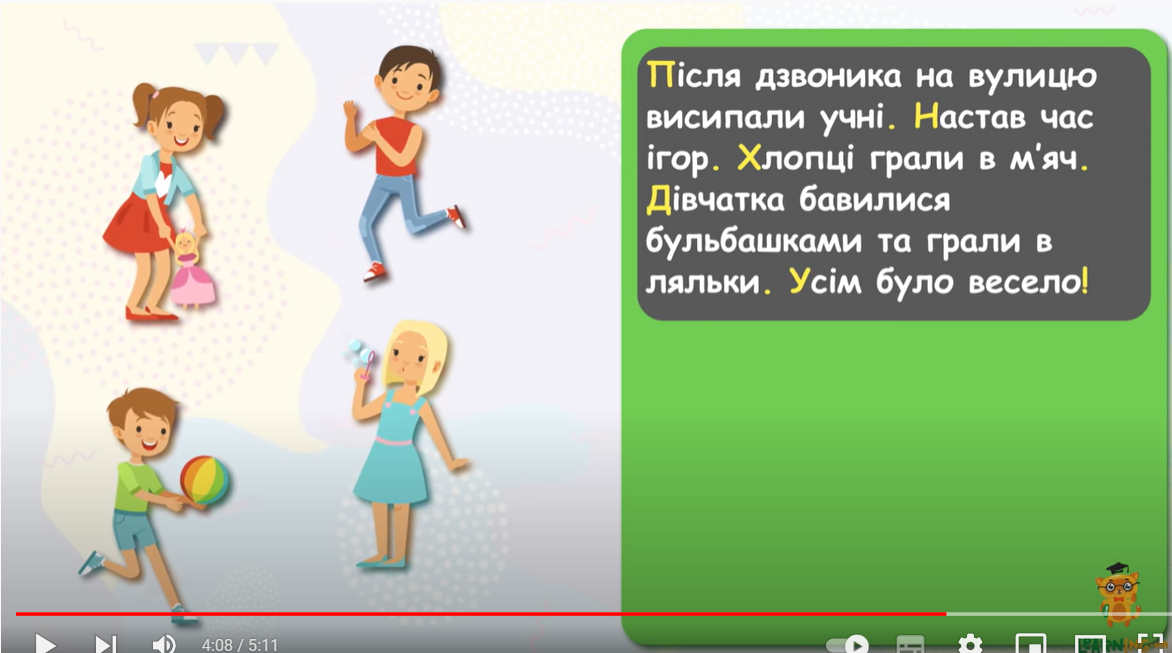 https://youtu.be/70bbGHFBKWMЧитанняТема: Чумарна. Марія Товар і покупець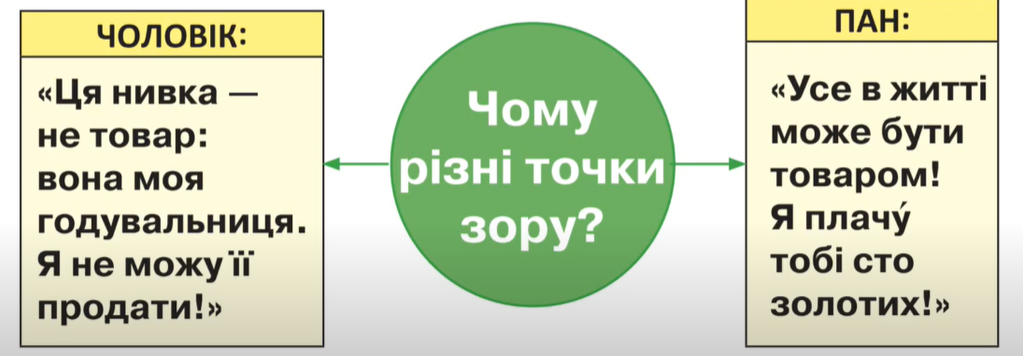 https://youtu.be/vtMtu49KiEwАнглійська моваТема: My day.Перейдіть за посиланням та опрацюйте тему: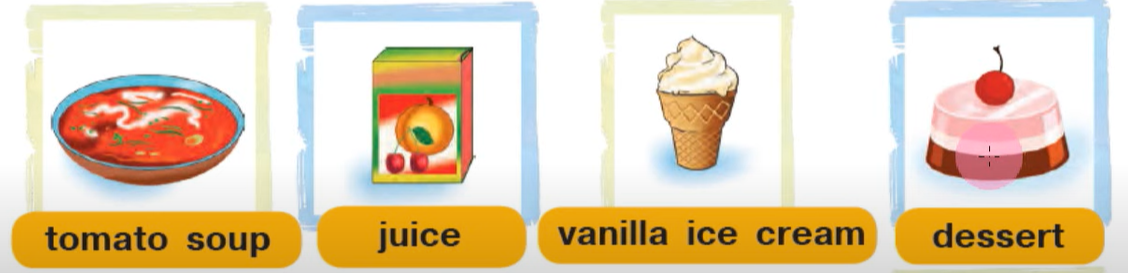 https://youtu.be/WtbE8aaNqtUЛогопедіяРозповідь віршів руками. Рухова драматизація.Укр. моваБудую текст-міркуванняhttps://www.youtube.com/watch?v=Gd6nT0TKb_kЧитанняО.Кротюк НАШІ СКАРБИhttps://www.youtube.com/watch?v=WzrlK5UosuIЛогопедіяМузично-ритмічна вправа з олівцямиhttps://m.youtube.com/watch?v=wRpD1EkrZK4Танок- руханка ,,Вверх і вниз,,https://m.youtube.com/watch?v=pcLMi59PqhwФізкультураБігові вправи:https://youtu.be/BwnmSwHb40IВправи з скакалкоюhttps://youtu.be/odhSDPDUOycруханка:https://youtu.be/Y_yMn_SDXE8Українська моваТема: Складаю план тексту.Перейдіть за посиланням та опрацюйте тему: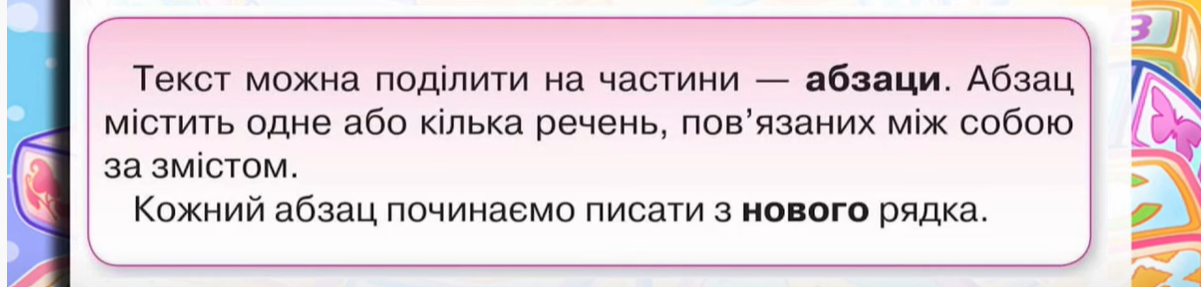 https://youtu.be/YZctMtacIEU   (до 9:25)ЧитанняТема: Тетяна Майданович «Прощання з початковою школою».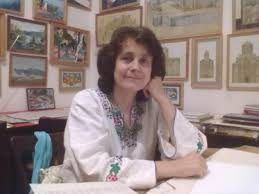 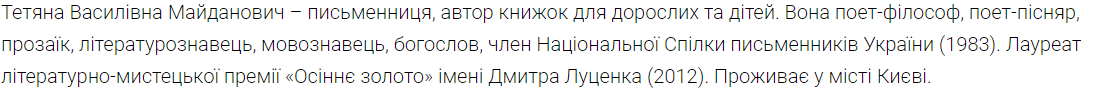 Підручник:стор.154-155 читати виразно Прощання з початковою школою».Англійська моваТема:"Happy hours".Перейдіть за посиланням та опрацюйте тему: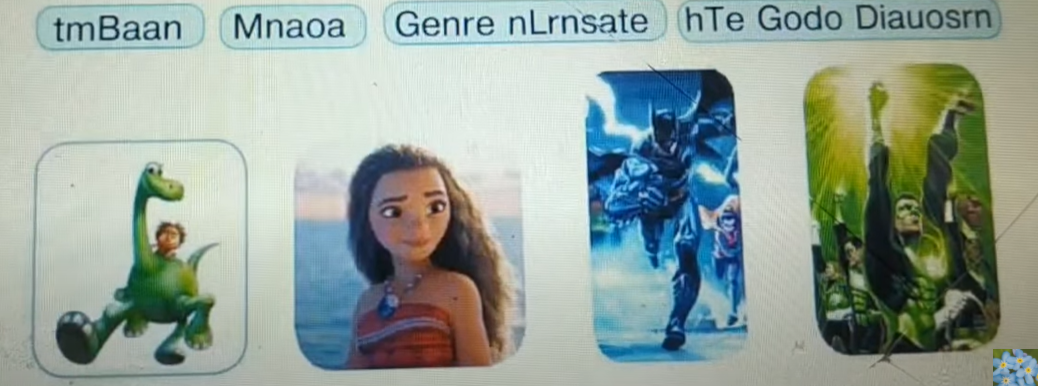 https://youtu.be/82vcn7S4Y_MЯДСТема: Винаходи 20-го століття, які змінили світ.Підручник: стор.140-143Перейдіть за посиланням та передивіться відео: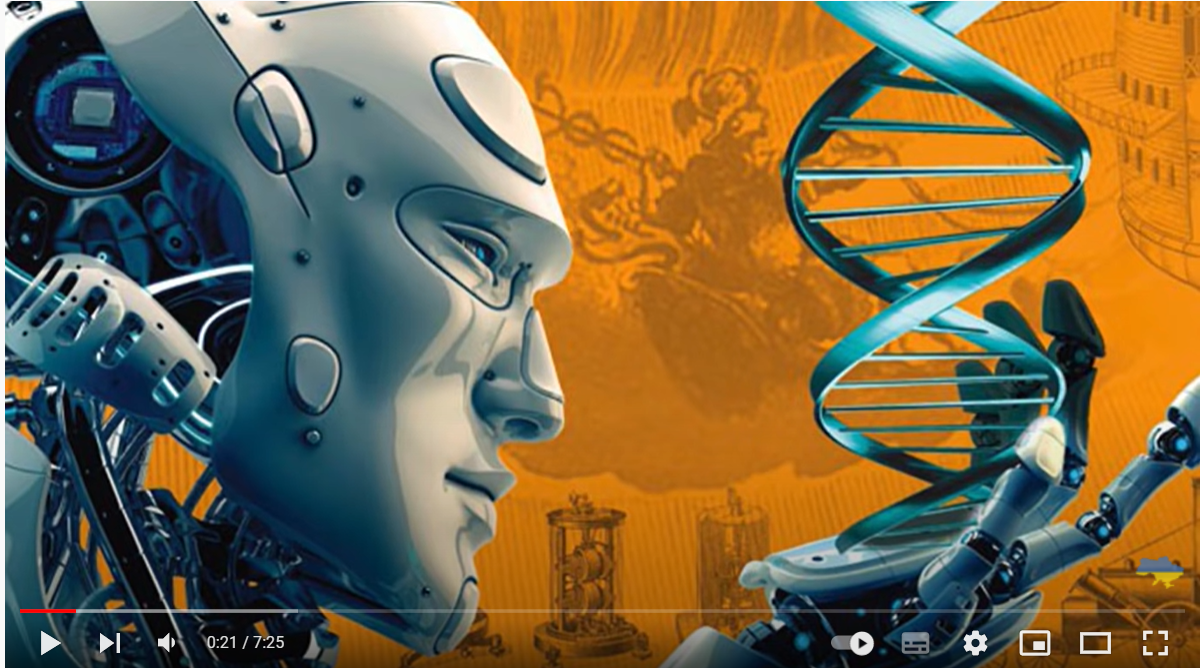 https://youtu.be/OhS7Pn2vae0ФізкультураБігові вправи:https://youtu.be/BwnmSwHb40IВправи з скакалкоюhttps://youtu.be/odhSDPDUOycруханка:https://youtu.be/Y_yMn_SDXE8